Liceul Tehnologic T.F. ,,Anghel Saligny'' - Simeria                                      Data: 15.09.2020Structura: Școala Gimnazială ,,Sigismund Toduță’’                                      Numele elevului .......................Profesor, Cosma TeodoraTest de evaluare inițialăClasa a VII – a D opționalSe acordă din oficiu 1 punct.Subiectul I (4 puncte)1 p - 1. Calculați: a) -8 + |-5| + 6;  b) (-3)·(3 - 7);  c) (15 - 8):(-7);  d) (-2)2 + (-3)2.1 p - 2. Dați câte un exemplu de număr divizibil cu 2, cu 3 și cu 5.1 p - 3. Completați spațiile punctate pentru a obține propoziții adevărate: a) Numerele întregi negative au semnul ...;  b) Partea întreagă a unei fracții zecimale este separată de partea zecimală prin ...;  c) Segmentele congruente au lungimile ...;  d) Suma măsurilor unghiurilor unui triunghi este egală cu ...;  e) Triunghiul dreptunghic are un unghi cu măsura de ... .1p – 4. Desenați un triunghi echilateral cu lungimea laturilor egală cu 4 cm. Precizați măsurile unghiurilor triunghiului și calculați perimetrul.Subiectul al II-lea  (5 puncte)1 p - 1. Calculați: a) sfertul numărului 580;  b) [(4,15 + 3,15) ∙ 5] : 2 ;  c) suplementul unghiului cu măsura de 36°.1p – 2. Calculați 3x + 2, după ce aflați pe x din proporția: .1 p - 3. Un elev a avut la sfârșitul anului școlar mediile: 5,50;  6;  6,50;  7;  8,50; 10; 5 50;  6;  8,50; 7;  9,50; 10.           Ce medie anuală a avut elevul ? 0,5 p - 4. Precizați criteriul de congruență pentru triunghiurile de mai jos: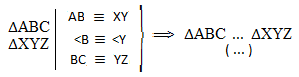 0,5 p - 5. Maria are cu 2 ani mai puțin decât Dana, care are cu 5 ani mai mult decât Adina. Dacă Adina are 8 ani aflați ce vârsta Mariei și vârsta Danei.1 p - 6. Se consideră triunghiul isoscel ΔABC, cu AB = AC și 0° < <A < 90°. Dacă E este punctul de intersecție al perpendicularei duse în punctul B pe BC cu perpendiculara dusă în punctul A pe AC, iar F este punctul de intersecție al perpendicularei duse în punctul C pe BC cu perpendiculara dusă în punctul A pe AB, arătați că segmentele BE și CF sunt congruente.Notă: 1) Toate subiectele sunt obligatorii; 2) Timpul de lucru este de 50 minute.